Tadeusz RóżewiczPrzepaśćCZYTANIENarysuj ilustrację do każdej strofy wiersza. Nadaj jej tytuł.Czy wizerunek babci z wiersza Różewicza jest podobny do naszych wyobrażeń? Zacytuj odpowiednie fragmenty tekstu.Wskaż słowa kluczowe do odczytania sensu wiersza. Podkreśl je w wierszu. MÓWIENIE/PISANIEPowiedz (napisz), jakie masz skojarzenia z wyrazem przepaść.…………………………………………………………………………………………………………………………………………………………………………………………………………………………………………………………………………………………………………………………………………………………………………………………………………………………………………………………………………………………………………………………………………………………………Opisz sytuacje ukazane w trzech kolejnych obrazach poetyckich:a) przepaść krawężnika;b) otchłań ulicy;c) iskierka miłości.Wyjaśnij, jak rozumiesz ich przenośny sens.(Zadanie z: Podręcznik GWO A. Łuczak, A. Murdzek, Język polski 6. Między nami. Multipodręcznik)Porozmawiajcie ze sobą o tym, jak można nieść innym pomoc i kto jej oczekuje.KOMPONENT JĘZYKOWYObjaśnienie pojęcia synonim. Funkcje synonimów. Znaczenie dosłowne i przenośne wyrazu.Wypisz ze słownika języka polskiego 4 synonimy (wyrazy bliskoznaczne) słowa przepaść (możesz też podać swoje pomysły). Połącz je z poniższymi określeniami,            a potem utwórz zdania z tymi związkami. Wszystkie one powinny odnosić się                      do poniższej ilustracji do wiersza Tadeusza Różewicza.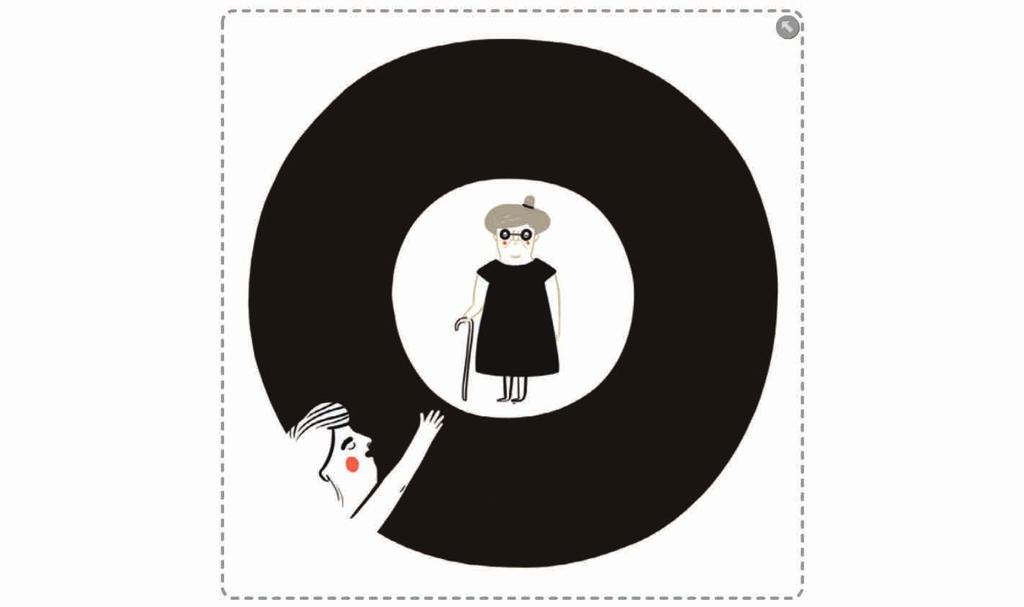 Źródło ilustracji: Podręcznik GWO A. Łuczak, A. Murdzek, Język polski 6. Między nami. MultipodręcznikPRACA PISEMNANapisz wypowiedź, w której odpowiesz na pytanie: Co dla współczesnych ludzi jest prawdziwą przepaścią? Uzasadnij swoje stanowisko.Zadanie z: Podręcznik GWO A. Łuczak, A. Murdzek, Język polski 6. Między nami. Multipodręcznik............................................................................................................................................................................................................................................................................................................................................................................................................................................................................................................................................................................................................................................................................................................................................................................................................................................................................................................................................................................................................................................................................................................................................................................................................................................................................................................................................................................................................................................................................................................................................................................................................................................................................................................................................................................................................................................................................................................................................................................................................................................................................................................................................................................................................................................................................................................